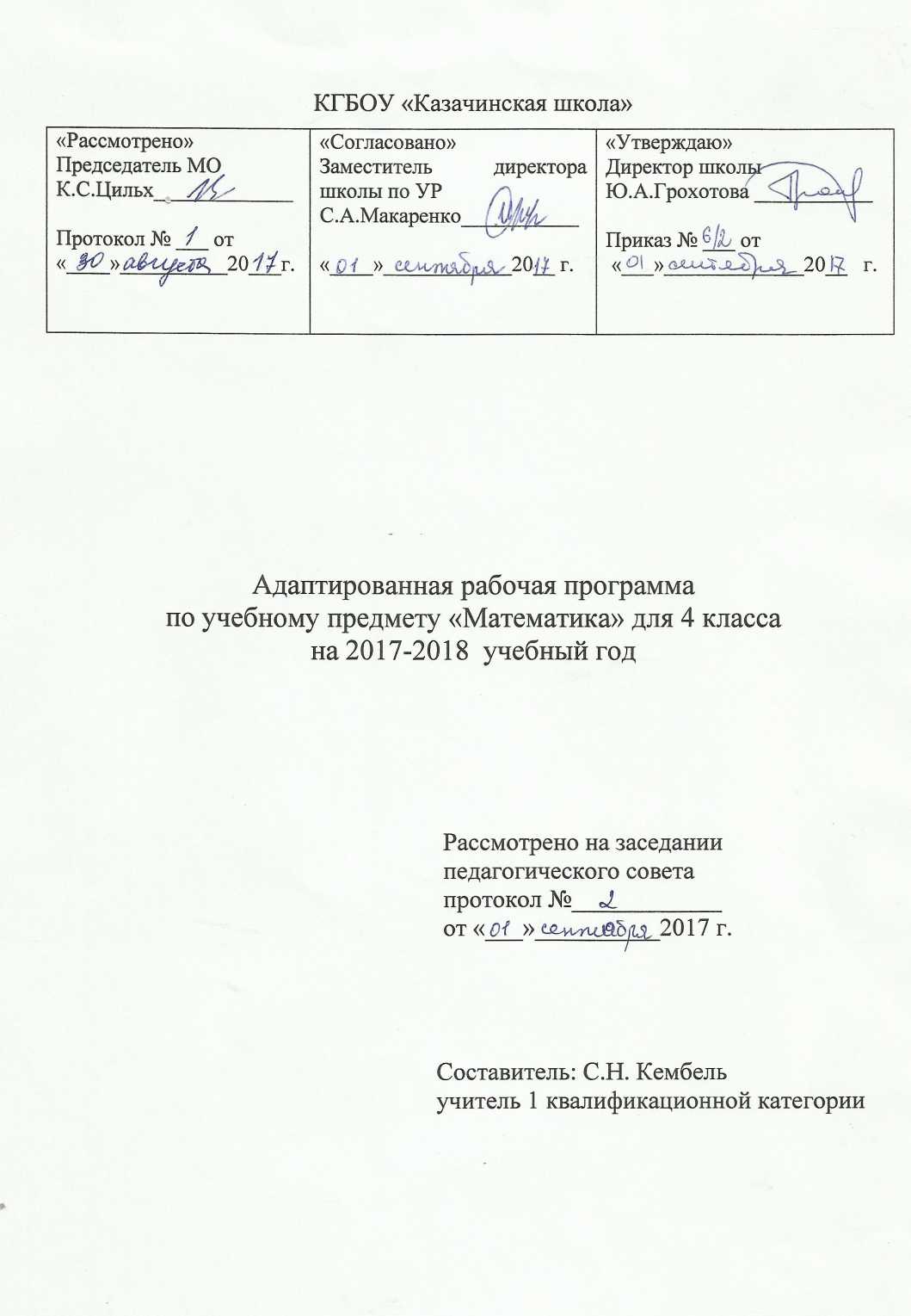 Статус документаАдаптированная рабочая программа по математике составлена на основе «Адаптированной основной образовательной программы КГБОУ Казачинская школа», и ориентирована на учебник: 4 класса М.Н. Перова «Математика», Москва, изд. «Просвещение», . Структура рабочей программы.Пояснительная запискаСодержание тем учебного предметаКалендарно – тематический планТребования к уровню подготовки учащихся, обучающихся по данной программеСистема оцениванияПояснительная записка	Математика является одним из основных учебных предметов. Обучение математике носит предметно-практическую направленность, тесно связано с жизнью и профессионально-трудовой подготовкой учащихся, другими учебными предметами. Учащиеся получают знания о нумерации и действиях с числами в пределах 100, об основных единицах измерения величин, развиваются их пространственные, временные и геометрические представления	Структурно и содержательно программа для 4 класса составлена таким образом, что уровень сложности материала опирается на ранее полученные знания во время уроков математики в 1 - 3 классах и рассчитана на 170 часов в год,  5ч в неделю.Срок реализации настоящей программы 1 учебный год.	Цель: подготовить учащихся с ограниченными возможностями здоровья к жизни и овладению доступными профессионально-трудовыми навыками.	Задачи преподавания математики состоят в том, чтобы:дать учащимся доступные количественные, пространственные, временные  и геометрические представления;использовать процесс обучения математики для повышения общего развития учащихся и коррекции недостатков их познавательной деятельности и личностных качеств; воспитывать у учащихся трудолюбие, самостоятельность, терпеливость, настойчивость, любознательность, формировать умение планировать свою деятельность, осуществлять контроль и самоконтроль.Наряду с этими задачами на занятиях решаются и специальные задачи, направленные на коррекцию умственной деятельности школьников.   Основные направления коррекционной работы:                                                                                          развитие абстрактных математических понятий;  развитие зрительного восприятия и узнавания;развитие пространственных представлений и ориентации;развитие основных мыслительных операций;развитие наглядно-образного и словесно-логического мышления;коррекция нарушений  эмоционально-личностной сферы;развитие речи и обогащение словаря;коррекция индивидуальных пробелов в знаниях, умениях, навыках.Специфика программыОбучение математике связано с решением специфической задачи коррекционной школы - коррекцией и развитием познавательной деятельности, личностных качеств ребенка, а также воспитанием трудолюбия, самостоятельности, формированием умений планировать свою деятельность, осуществлять самоконтроль.Обучение математике носит практическую направленность, имеет тесную связь с другими учебными предметами (рисование, труд, развитие речи, письмо), готовит учащихся к овладению профессионально-трудовыми знаниями и навыками.Понятия числа, величины, геометрической фигуры, которые формируются у учащихся в процессе обучения математике, являются абстрактными.Действия с предметами, направленные на объединения множеств, удаление части множества, разделение множеств на равные части и другие предметно-практические действия, позволяют подготовить школьников к усвоению абстрактных математических понятий. Практические действия с предметами, их заменителями учащиеся должны учиться оформлять в громкой речи. Постепенно внешние действия с предметами переходят во внутренний план. У детей формируется способность мыслить отвлеченно, действовать не только с множествами предметов, но и с числами, поэтому уроки математики необходимо оснастить как демонстрационными пособиями, так и раздаточным материалом для каждого ученика.В 4 классе продолжить  развивать  у учащихся интерес к математике, к количественным изменениям элементов предметных множеств и чисел, измерению величин. Это возможно только при использовании дидактических игр, игровых приемов, занимательных упражнений, создании увлекательных для детей ситуаций.Одним из важных приемов обучения математике является сравнение, так как большинство математических представлений и понятий носит взаимообратный характер. Их усвоение возможно только при условии овладения способами нахождения сходства и различия, выделения существенных признаков и отвлечения от несущественных, использовании приемов классификации и дифференциации, установлении причинно-следственных связей между понятиями. Не менее важный прием — материализация, т. е. умение конкретизировать любое отвлеченное понятие, использовать его в жизненных ситуациях. Наряду с вышеназванными ведущими методами обучения используются и другие: демонстрация, наблюдение, упражнения, беседа, работа с учебником, самостоятельная работа и др. Обучение математике невозможно без пристального, внимательного отношения к формированию и развитию речи учащихся. Поэтому на уроках математики учитель учит детей повторять собственную речь, которая является образцом для учащихся, вводит хоровое, а затем индивидуальное комментирование предметно-практической деятельности и действий с числами.Технология обучения по данной программе предполагает, что учащиеся, отстающие от одноклассников в усвоении знаний,  должны участвовать во фронтальной работе вместе со всем классом (решать более легкие примеры, повторять объяснение учителя или  сильного ученика по наводящим вопросам, решать с помощью учителя арифметические задачи.). Для самостоятельного выполнения этим учащимся предлагаются облегченные варианты  примеров, задач, других заданий. 	Основные содержательные линии курса (разделы, структура)	* Нумерация чисел в пределах 100.* Арифметические действия в пределах 100 (устное и письменное сложение и вычитание, умножение и деление).*Меры и именованные числа (стоимость, длина, масса, емкость, время), соотношения между ними.* Задачи: на увеличение и уменьшение в несколько раз; на увеличение и уменьшение на несколько единиц; нахождение суммы и остатка;нахождение произведения и частного; деление на равные части и по содержанию;составные арифметические задачи.* Геометрический материал.	Виды и формы организации учебного процесса	Формы работы: урок, фронтальная работа, индивидуальная работа, работа в парах и группах, коллективная работа. 	Методы обучения: словесные, наглядные, практические.	Технологии обучения: игровые, здоровьесберегающие; информационно-коммуникационные; проблемно-поисковые; личностно-ориентированные; технологии разноуровнего и дифференцированного обучения, ИКТ.Основными видами деятельности учащихся по предмету являются:  действия с предметами, направленные на объединение множеств, удаление части множеств, разделение множества на равные части; устное решение примеров и задач;практические упражнения в измерении величин, черчении отрезков и геометрических фигур;работа, направленная на формирование умения слушать и повторять рассуждения учителя;развёрнутые объяснения при решении арифметических примеров и  задач, что содействует развитию речи и мышления, приучают к сознательному выполнению задания, к самоконтролю;самостоятельные письменные работы, которые способствуют воспитанию прочных вычислительных умений;работа над ошибками, способствующая  раскрытию причин, осознанию  и исправлению ошибок;индивидуальные занятия, обеспечивающие понимание приёмов письменных вычислений.Содержание тем учебного предметаОсновные содержательные линии курса (разделы, структура)ПовторениеДеление и умноженияСложение и вычитание в пределах 100 без перехода через десяток.Сложение и вычитание в пределах 100 с переходом через разряд (устное и письменное сложение и вычитание, умножение и деление).Умножение и делениеМеры времени. Числа, полученные при измерении стоимости, длины, времени.Все действия в пределах 100.Повторение пройденного за год.Повторение.Нумерация. Таблица разрядов, классы. Простые и составные числа. Числовые выражения. Четные и нечетные числа. Меры стоимости и меры длины. Деление и умножение        Таблица умножения чисел 3, 4, 5, 6, 7, 8, 9. Таблица деления на 3, 4, 5, 6, 7, 8, 9 равных частей. Взаимосвязь умножения и деления.         Названия компонентов умножения и деления в речи учащихся.         Простая арифметическая задача на увеличение (уменьшение) числа в несколько раз.         Зависимость между стоимостью, ценой, количеством.Составные задачи, решаемые двумя арифметическими действиями.Сложение и вычитание в пределах 100 без перехода через десяток.Сложение вида: 24+6, 24+16. Вычитание вида: 40-2, 30-12, 100-4.Сложение и вычитание в пределах 100 с переходом через разряд.Сложение с переходом через разряд. Присчитывание и отсчитывание по 5 и по 6. Вычитание с переходом через разряд. Присчитывание и вычитание по 4 и по 9.Умножение и деление.Таблица умножение и деление на 2, 3, 4, 5, 6, 7, 8, 9.Линии: прямая, кривая, ломанная, луч. Замкнутая и незамкнутая кривые. Окружность, дуга. Длина ломаной линии. Прямая линия. Отрезок. Деление и умножение на 1 и 0.Числа, полученные при измерении стоимости, длины, времени.Единица (мера) длины миллиметр. Обозначение: 1 с. Соотношение: 1 см = 10 мм.Единица (мера) массы – центнер. Обозначение – 1 ц. Соотношение:1ц = 100 кг. Единица (мера) времени – секунда. Соотношение: 1 мин. = 60 сек. Секундомер. Определение времени по часам с точностью до 1 мин. Двойное обозначение времени.Взаимное положение фигур.Все действия в пределах 100.Действия сложения, вычитания в пределах 100. Действия умножение и деление в пределах 100. Деление с остатком. Треугольники и четырехугольники.Повторение пройденного за год.Сложение и вычитание чисел в пределах 100. Умножение и деление чисел. Арифметические задачи на увеличение (уменьшение) числа в несколько раз. Составные задачи, решаемые двумя арифметическими действиями. Числа, полученные при измерении времени, длины, стоимости. Геометрический материал.Календарно-тематическое планированиеТребования к уровню подготовки учащихся, обучающихся по данной программе.Учащиеся должны знать:- числовой ряд 1-100 в прямом и обратном порядке;- сравнение чисел по количеству разрядов, по количеству десятков и единиц;- присчитывание и отсчитывание по 3, 6, 9, 4, 8, 7- различие между устным и письменным сложением и вычитанием чисел в пределах 100;- письменное сложение и вычитание двузначных чисел с переходом через разряд;- решать, составлять, иллюстрировать все изученные простые арифметические задачи- таблицы умножения всех однозначных чисел и числа 10;- правило умножения чисел 1 и 0, на 1 и 0, деления 0 и деления на 1, на 10;- названия компонентов умножения, деления;- зависимость между стоимостью, ценой, количеством;- составные задачи, решаемые двумя арифметическими действиями- меры длины, массы и их соотношения;- меры времени и их соотношение, двойное обозначение времени;- различные случаи взаимного положения двух геометрических фигур;- названия элементов четырехугольников;- замкнутые и незамкнутые кривые: окружность, дугу  Учащиеся должны уметь:- читать, записывать под диктовку, откладывать на счетах, сравнивать (больше,  меньше) числа в пределах 100;- выполнять сложение и вычитание чисел в пределах 100 без перехода через десяток;- решать простые и составные арифметические задачи, кратко записывать содержание задачи- выполнять устные и письменные действия сложения и вычитания;- решать, составлять, иллюстрировать все изученные простые арифметические задачи- практически пользоваться переместительным свойством умножения;-самостоятельно кратко записывать, моделировать содержание, решать составные арифметические задачи в два действия- определять время по часам тремя способами с точностью до 1 мин;- различать числа, полученные при счете и измерении;- различать замкнутые, незамкнутые кривые, ломаные линии;- вычислять длину ломаной;- узнавать, называть, чертить, моделировать взаимное положение двух прямых, кривых линий, многоугольников, окружностей, находить точки пересечения;- чертить прямоугольник (квадрат) с помощью чертежного треугольника на нелинованной бумагеСистема оценивания Оценка устных ответов	Оценка «5» ставится ученику, если он: а) даст правильные, осознанные ответы на все поставленные вопросы, может подтвердить правильность ответа предметно-практическими действиями, знает и умеет применять правила, умеет самостоятельно оперировать изученными математическими представлениями; б) умеет самостоятельно, с минимальной помощью учителя, правильно решить задачу, объяснить ход решения; в) умеет производить и объяснять устные и письменные вычисления; г) правильно узнает и называет геометрические фигуры, их элементы, положение фигур по отношению друг к другу на плоскости и в пространстве;         д) правильно выполняет работы по измерению и черчению с помощью измерительного и чертежного инструментов, умеет объяснить последовательность работы.	Оценка «4» ставится ученику, если его ответ в основном соответствует требованиям, установленным для оценки «5», но: а) при ответе ученик допускает отдельные неточности, оговорки, нуждается в дополнительных вопросах, помогающих ему уточнить ответ; б) при вычислениях, в отдельных случаях, нуждается в дополнительных промежуточных записях, назывании промежуточных результатов вслух, опоре на образы реальных предметов; в) при решении задач нуждается в дополнительных вопросах учителя, помогающих анализу предложенной задачи, уточнению вопросов задачи, объяснению выбора действий; г) с незначительной помощью учителя правильно узнает и называет геометрические фигуры, их элементы, положение фигур на плоскости, в пространстве, по отношению друг к другу; д) выполняет работы по измерению и черчению с недостаточной точностью.	Все недочеты в работе ученик легко исправляет при незначительной помощи учителя, сосредоточивающего внимание ученика на существенных особенностях задания, приемах его выполнения, способах объяснения. Если ученик в ходе ответа замечает и самостоятельно исправляет допущенные ошибки, то ему может быть поставлена оценка «5».	Оценка «3» ставится ученику, если он: а) при незначительной помощи учителя или учащихся класса дает правильные ответы на поставленные вопросы, формулирует правила, может их применять; б) производит вычисления с опорой на различные виды счетного материала, но с соблюдением алгоритмов действий; в) понимает и записывает после обсуждения решение задачи под руководством учителя; г) узнает и называет геометрические фигуры, их элементы, положение фигур на плоскости и в пространстве со значительной помощью учителя, или учащихся, или с использованием записей и чертежей в тетрадях, в учебниках, на таблицах, с помощью вопросов учителя; д) правильно выполняет измерение и черчение после предварительного обсуждения последовательности работы, демонстрации  приемов ее выполнения.	Оценка «2» ставится ученику, если он обнаруживает незнание большей части программного материала, не может воспользоваться помощью учителя, других учащихся.Оценка «1» ставится ученику в том случае, если он обнаруживает полное незнание программного материала, соответствующего его  познавательным  возможностям.  	Письменная проверка знаний и умений учащихся	Учитель проверяет и оценивает все письменные работы учащихся. При оценке письменных работ используются нормы оценок письменных контрольных работ, при этом учитывается уровень самостоятельности ученика, особенности его развития.	По своему содержанию письменные контрольные работы могут быть либо однородными (только задачи, только примеры, только построение геометрических фигур и т. д.), либо комбинированными, — это зависит от цели работы, класса и объема проверяемого материала.	Объем контрольной работы должен быть таким, чтобы на ее выполнение учащимся требовалось: 35—40  мин.   Причем  за   указанное  время  учащиеся  должны   не только выполнить работу, но и успеть ее проверить.	В комбинированную контрольную работу могут быть включены: 1—3 простые задачи, или 1—3 простые задачи и составная, или 2 составные задачи, примеры в одно и несколько арифметических действий (в том числе и на порядок действий), математический диктант, сравнение чисел, математических выражений, вычислительные, измерительные задачи или другие геометрические задания.	При оценке письменных работ учащихся по математике грубыми ошибками следует считать: неверное выполнение вычислений вследствие неточное применения правил, неправильное решение задачи (неправильный выбор, пропуск действий, выполнение ненужных действий, искажение смысла вопроса, привлечение посторонних или потеря необходимых числовых данных), неумение правильно выполнить измерение и построение геометрических фигур.	Негрубыми ошибками считаются ошибки, допущенные в процессе списывания числовых данных (искажение, замена), знаков арифметических действий, нарушение в формулировке вопроса (ответа) задачи, правильности расположения записей, чертежей, небольшая неточность в измерении и черчении.	Оценка не снижается за грамматические ошибки, допущенные в работе. Исключение составляют случаи написания тех слов и словосочетаний, которые широко используются на уроках математики (названия компонентов и результатов действий, величин и др.).	При оценке комбинированных работ:	Оценка «5» ставится, если вся работа выполнена без ошибок.	Оценка «4» ставится, если в работе имеются 2—3 негрубые ошибки.	Оценка «3» ставится, если решены простые задачи, по не решена составная или решена одна из двух составных задач, хотя и с негрубыми ошибками, правильно выполнена большая часть других заданий.	Оценка «2» ставится, если не решены задачи, но сделаны попытки их решить и выполнено менее половины других заданий.	Оценка «1» ставится, если ученик не приступил к решению задач, не выполнил других заданий.		При оценке работ, состоящих из примеров и других заданий, в которых не предусматривается решение задач:	Оценка «5» ставится, если все задания выполнены правильно.	Оценка  «4»  ставится,  если допущены   1—2  негрубые ошибки.	Оценка «3» ставится, если допущены 1—2 грубые ошибки или 3—4 негрубые.	Оценка «2» ставится, если допущены 3—4 грубые ошибки и ряд негрубых.	Оценка «1» ставится, если допущены ошибки в выполнении большей части заданий.	 Итоговая оценка знаний и умений учащихся	1. За учебную четверть и за год знания и умения учащихся оцениваются одним баллом.	2. При выставлении итоговой оценки учитывается как уровень знаний ученика, так и овладение им практическими умениями.	3. Основанием для выставления итоговой оценки служат: результаты наблюдений учителя за повседневной работой ученика, устного опроса, текущих и итоговых контрольных работ.№Наименование темыКоличество часовДата проведенияПовторение1-2Нумерация чисел в пределах 1002 ч.3.Таблица разрядов 1ч.4Чётные и нечётные числа.1 ч.5Однозначные и двузначные числа1 ч.6-7Меры стоимости: рубль, копейка.2 ч.8Самостоятельная работа. Нумерация.1 ч.9-10Меры длины: метр, дециметр, сантиметр. 2 ч.11-12Единица (мера) длины – миллиметр. Обозначение: 1 мм. Соотношение: 1см=10 мм. Виды углов.2 ч.Деление и умножение13-14Таблица умножения и деления числа 2. .  Название компонентов умножения и деления.2 ч.15Таблица умножения и деления числа 3.1 ч.16Таблица умножения и деления числа 4.1 ч.17Таблица умножения и деления числа 5.1ч.18-19Меры массы: килограмм, центнер.2 ч.20 Входящая контрольная работа1 ч.21Закрепление. Умножение и деление. Работа над ошибками.1 ч.Сложение и вычитание в пределах 100 без перехода через десяток.22Сложение вида: 24+61 ч.23Сложение вида: 24 + 161ч.24Вычитание вида: 40 – 21 ч.25Вычитание вида: 30 - 121 ч.26-27Вычитание вида: 100 - 42 ч.28Закрепление. Сложение и вычитание в пределах 100 без перехода через разряд1ч. 29Контрольная работа «Сложение и вычитание в пределах 100 без перехода через разряд».1 ч.30Закрепление. Сложение и вычитание в пределах 100 без перехода через разряд. Работа над ошибками.1 ч.Сложение и вычитание в пределах 100 с переходом через разряд.31-32Сложение с переходом через разряд.2 ч.33Присчитывание и отсчитывание по 5 и по 6.1 ч.34-35Письменное сложение.2ч.36Письменное сложение с переходом через разряд.1 ч.37-38Вычитание с переходом через разряд.2 ч.39Контрольная работа за 1 четверть1 ч.40Работа над ошибками. Письменное сложение и вычитание.1ч41Присчитывание и вычитание по 41ч42Присчитывание и вычитание по 91 ч.43-44Письменное вычитание2 ч.45Письменное вычитание с переходом через разряд.1 ч.46Письменное сложение и вычитание.1 ч.47Закрепление. Письменное сложение с переходом через разряд. 1 ч.48Закрепление. Письменное вычитание с переходом через разряд.1ч.Умножение и деление49Умножение и деление.1ч50Умножение и деление числа 2. 1ч.51Взаимосвязь таблицы умножения числа 2 и таблицы деления на 2.2ч.52Таблица умножения числа 3.1ч53Закрепление. Умножение числа 3.1 ч.54Деление на 3 равные части.1ч.55Взаимосвязь таблицы умножения числа 3 и таблицы деления на3.1ч56-57Умножение и деление чисел 2 и 3.2 ч.58Контрольная   работа «Умножение и деление чисел 2 и 3».1 ч.59Закрепление «Умножение и деление чисел 2 и 3». Работа над ошибками.1 ч.60Таблица умножения числа 4.1 ч.61Умножение числа 4.1ч.62Линии: прямая, кривая,  ломаная, луч1 ч.63Деление на 4 равные части.1 ч.64Взаимосвязь таблицы умножения числа 4  и таблицы деления на 4.1ч65Замкнутая и незамкнутая кривые.1 ч.66Окружность. Дуга.1 ч.67Самостоятельная  работа «Умножение и деление числа 4»1 ч.68Таблица умножения чисел 5.1ч69Умножение числа 5.1 ч.70Деление на 5 равных частей.1ч.71-72Взаимосвязь таблицы умножения числа 4  и таблицы деления на 4.2ч.73-74Увеличение  (уменьшение) числа в несколько раз.2 ч.75Закрепление «Увеличение  (уменьшение) числа в несколько раз».1ч.76Контрольная работа за II четверть1 ч.77Закрепление. Умножение и деление. Работа над ошибками.1 ч.78-79Умножение и деление. Увеличение (уменьшение) числа в несколько раз.2 ч.80Замкнутые и незамкнутые ломаные линии.1 ч.81-82Таблица умножения числа 6. 1ч.83Умножение числа 6. 1 ч.84Таблица деления на 6 .1 ч.85Деление на 6 равных частей.1ч.86Взаимосвязь таблицы умножения числа 6 и таблицы деления на  6.1 ч.87Длина ломаной линии.1 ч.88Самостоятельная работа по теме: « Умножение и деление числа 6».1 ч.89-90Зависимость между ценой, количеством, стоимостью.2 ч.91Таблица умножения числа 7.1ч.92Умножение числа 7.1 ч.93Деление на 7 равных частей.1ч.94Деление на 7 .1ч.95Прямая линия. Отрезок.1 ч.96Взаимосвязь таблицы умножения числа 7  и  таблицы  деления на  7.1 ч.97Контрольная работа по теме: «Умножение и деление чисел 2- 7».1 ч.98Закрепление. Умножение и деление на 2 – 7. Работа над ошибками1 ч.99-100Зависимость между ценой, количеством, стоимостью.2 ч.101Таблица умножения числа 8.1ч.102Умножение числа 8.1ч.103Деление на 8 равных частей.1 ч.104Таблица деления на 8.1 ч.105Взаимосвязь таблицы умножения числа 8 и  таблицы  деления на  81 ч.106Самостоятельная работа на тему:«Умножение и деление числа 8».1 ч.107Таблица умножения числа 91 ч.108Умножение числа 91 ч.109Деление на 9 равных частей.1ч110Взаимосвязь таблицы умножения числа 9 и  таблицы  деления на  9.1 ч.111Таблица  деления на 91 ч.112Взаимное положение прямых, отрезков.1 ч.113Закрепление. Умножение и деление  числа 9.1ч.114Самостоятельная работа на тему:«Умножение и деление числа 9».1ч115-116Умножение единицы и на единицу.2 ч.117Деление на единицу.1 ч.118Умножение нуля и на ноль.1 ч.119Деление нуля.1 ч.120Контрольная работа по теме: Умножение и деление.1 ч.121Закрепление. Умножение и деление чисел 1 -9. Работа над ошибками.1 ч.122Взаимное положение окружности, прямой, отрезка.1 ч.123Взаимное положение многоугольника, прямой, отрезка.1 ч.124-125Умножение числа 10 и на 10.2 ч.126-127Деление чисел на 10.2 ч.128Контрольная работа за III четверть.1 ч.129Работа над ошибками. Закрепление.Умножение и деление на  10.130   Меры времени.131Определение времени по часам1Числа, полученные при измерении стоимости, длины, времени.132Числа, полученные при измерении стоимости1 ч.133Числа, полученные при измерении длины.1 ч.134Секунда - мера времени.1 ч.135Числа, полученные при измерении времени.1 ч.136-137Числа, полученные при измерении времени, длины, стоимости.2 ч.138-138Взаимное положение геометрических фигур.2 ч.140Контрольная работа по теме: « Числа, полученные при измерении стоимости, длины, времени».1 ч.141-142Закрепление. Числа, полученные при измерении времени, длины, стоимости. Работа над ошибками2 ч.Все действия в пределах 100.143-144Все действия в пределах 100. Сложение.2ч.145-146Все действия в пределах 100. Вычитание2 ч.147-148Все действия в пределах 100. Умножение и деление.2 ч.149Самостоятельная работа. Все действия в пределах 100 .(с. 170)1 ч.150-151Деление с остатком.2 ч.152-153Треугольники.2ч.154-155Определение времени по часам.2ч.156-157Четырехугольники.2  ч.158-159Закрепление по теме: Все действия в пределах 1002ч.160-161Контрольная работа за 4 четверть.Работа над ошибками.1 ч.1чПовторение пройденного за год.162Повторение пройденного за год. Сложение и вычитание чисел в пределах 100.1ч.163Повторение пройденного за год. Умножение и деление чисел.1ч.164Повторение пройденного за год Арифметические задачи на увеличение (уменьшение) числа в несколько раз.1ч.165-166Повторение пройденного за год. Составные задачи, решаемые двумя арифметическими действиями.2 ч.177Повторение пройденного за год. Числа, полученные при измерении времени, длины, стоимости1 ч.168Повторение пройденного за год. Геометрический материал.1ч.169Контрольная работа за год.1 ч.170Повторение. Работа над ошибками.1 ч.